Differential phagocytic properties of CD45low microglia and CD45high brain mononuclear phagocytes – activation and age-related effectsSupplemental InformationAuthors:Srikant Rangaraju,# Corresponding Author, Department of Neurology, Emory University. Atlanta, GA 30322. Email: srangar@emory.edu Syed Ali Raza,# Department of Neurology, 615 Michael Street, Suite 525, Emory University, Atlanta, GA 30322. Email: saraza2@emory.edu Noel Xiang’An Li, Department of Chemistry, 1515 Dickey Dr. NE, Emory University, Atlanta, GA 30322, Email: noel.li@emory.edu Ranjita Betarbet, Department of Neurology, 615 Michael Street, Suite 525, Emory University, Atlanta, GA 30322. Email: rbetarb@emory.eduEric B. Dammer, Department of Neurology, 615 Michael Street, Suite 525, Emory University, Atlanta, GA 30322. Email: edammer@emory.eduDuc Duong, Department of Biochemistry, 615 Michael Street, Suite 525, Emory University, Atlanta, GA 30322, Email: dduong@emory.eduJames J. Lah, Department of Neurology, 615 Michael Street, Suite 525, Emory University, Atlanta, GA 30322. Email: jlah@emory.eduNicholas T. Seyfried, Department of Biochemistry, 615 Michael Street, Suite 525, Emory University, Atlanta, GA 30322, Email: nseyfri@emory.eduAllan I. Levey, Department of Neurology, 615 Michael Street, Suite 525, Emory University, Atlanta, GA 30322. Email: alevey@emory.edu# Co-first authorsSupplemental Figure 1. Optimization of fAβ42-Hilyte488 phagocytosis assay. BV2 cells were treated with varying concentrations of fAβ42-Hilyte488 for 30 min, 1hr or 2 hours after which flow-cytometric analysis was performed. N=3 independent experiments per time point.  Proportion of phagocytic cells are shown in each panel.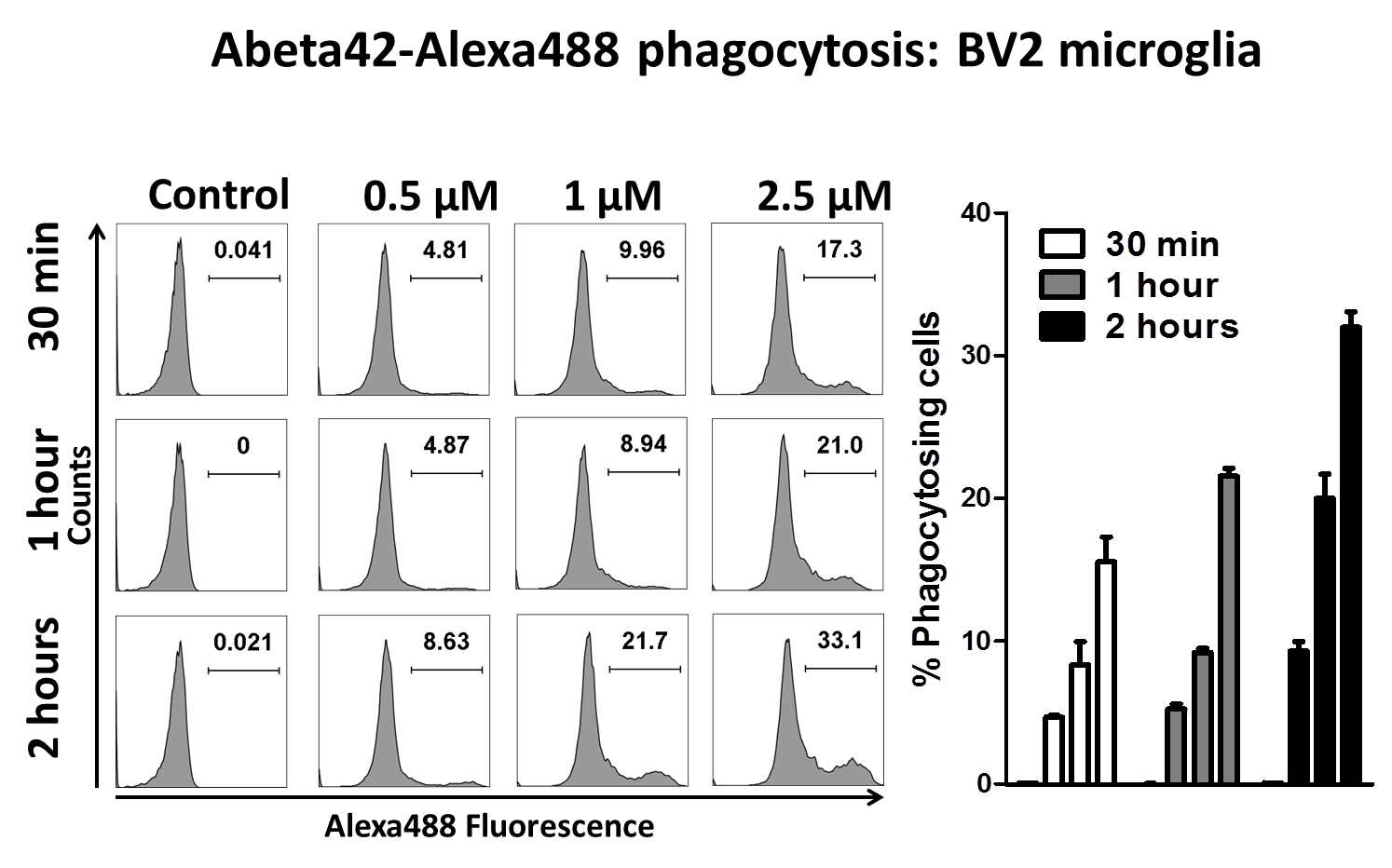 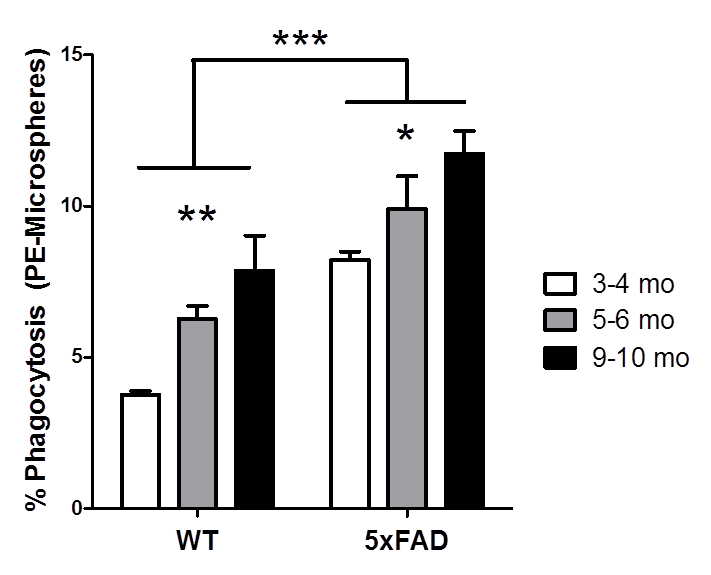 Supplemental Figure 2. Aging results in augmentation of PE-microsphere phagocytic capacity in CNS MPs. Acutely isolated CNS MPs from 6 mo WT and 5xFAD  were used for these assays. PE microsphere phagocytic capacity was measured in all CD11b+ myeloid cells in the brain and group-wise and pair-wise comparisons were performed (n=3 mice/group, *p<0.05, **p<0.01, ***p<0.005).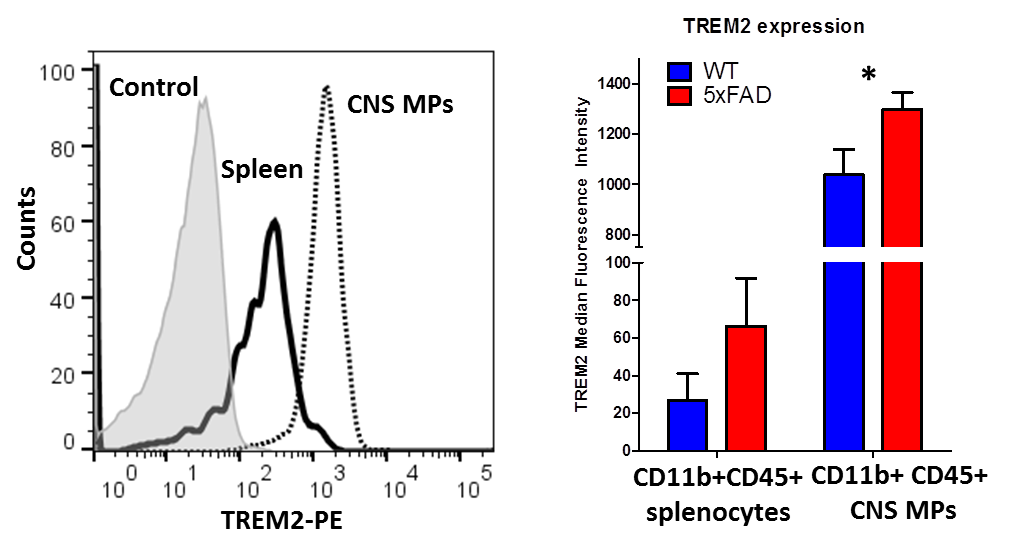 Supplemental Figure 3.  Flow cytometric measurement of cell surfaceTREM2 expression by CD11b+CD45+ CNS MPs and splenic macrophages/monocytes. Acutely isolated CNS MPs and splenocytes from three adult (4-6 mo) WT mice were used for this experiment (*p<0.05). Median fluorescence intensity was compared across all groups after subtraction of background fluorescence.Supplemental Figure 4. Transcriptomic profiles of CD11b+CD45high CNS MPs more closely resemble LPS-activated and DAM profiles. Relative expression data from two publicly available RNAseq datasets (Dataset 1: RNAseq of CD11b+CD45low and CD11b+CD45high CNS MPs from adult WT mice, and RNAseq of CD45low CNS MPs from WT and LPS-treated WT mice; Dataset 2: Single cell RNAseq of CD45+ immune cells from WT and 5xFAD mice) were log2 transformed, followed by hierarchical cluster analysis and a heat map was generated using Morpheus (Broad Institute). All genes (n=5,434) that were present in both datasets were used for this analysis. 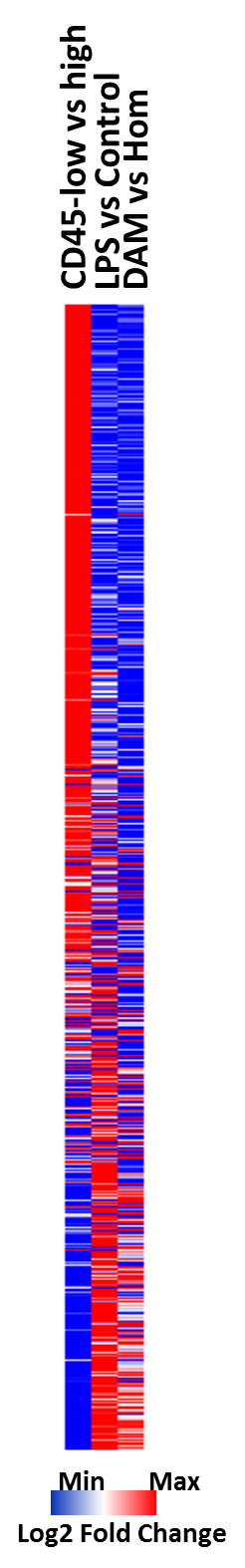 